Руководствуясь решением Совета  муниципального  района «Печора» от 26.09.2014 № 5-29/391 «Об утверждении Положения о порядке увековечивания на территории муниципального образования муниципального района «Печора» памяти выдающихся деятелей, заслуженных лиц в форме присвоения их имен муниципальным учреждениям, муниципальным унитарным предприятиям, закрепленным за указанными организациями объектам недвижимого имущества, а также улицам, площадям, проспектам и другим объектам, находящимся в ведении муниципального образования муниципального района «Печора», и Положения о порядке увековечивания на территории муниципального образования муниципального района «Печора» памяти выдающихся деятелей, заслуженных лиц, исторических событий и памятных дат в форме установки памятников, мемориальных досок, иных мемориальных сооружений на фасадах зданий, строений, сооружений, на земельных участках и (или) объектах, находящихся в собственности муниципального образования муниципального района «Печора» и в связи с увековечиванием памяти жертв политических репрессийадминистрация ПОСТАНОВЛЯЕТ: 1. Создать комиссию по возведению памятника жертвам ГУЛАГа в сквере ДКЖ и утвердить ее состав согласно приложению к постановлению.2. Настоящее постановление подлежит размещению на официальном сайте администрации муниципального района «Печора».3. Контроль за исполнением настоящего постановления возложить на заместителя главы администрации И.А. Шахову.Приложениек постановлению администрации МР «Печора»от « 13 » октября 2015 г. № 1162СОСТАВКОМИССИИ ПО ВОЗВЕДЕНИЮ ПАМЯТНИКА ЖЕРТВАМ ГУЛАГА В СКВЕРЕ ДКЖ__________________________________АДМИНИСТРАЦИЯ МУНИЦИПАЛЬНОГО РАЙОНА «ПЕЧОРА»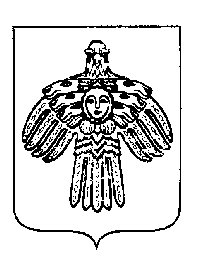 «ПЕЧОРА»  МУНИЦИПАЛЬНÖЙ  РАЙОНСААДМИНИСТРАЦИЯ ПОСТАНОВЛЕНИЕ ШУÖМПОСТАНОВЛЕНИЕ ШУÖМПОСТАНОВЛЕНИЕ ШУÖМ«13 »   октября   2015 г.г. Печора,  Республика Коми№ 1162О создании комиссии по возведению памятника жертвам ГУЛАГа в сквере ДКЖИ.о. главы администрации  А.В. Ткаченко                                               № п/пФ.И.О.Должность1.Ткаченко Антон ВладимировичИ.о. главы администрации МР «Печора», председатель комиссии2.Шахова Ирина АнатольевнаЗаместитель главы администрации МР «Печора», заместитель председателя комиссии3.Канев Андрей АнатольевичЭксперт методического отдела Управления культуры и туризма МР «Печора», секретарь комиссии (по согласованию)Члены комиссииЧлены комиссииЧлены комиссии4.Анищик Владимир АнатольевичГлава МР «Печора» - председатель Совета района5.Шабанов Александр ИсаевичИ.о. главы ГП «Печора» - председателя Совета поселения6.Котвицкая Татьяна ЕвгеньевнаНачальник Управления культуры и туризма МР «Печора»7.Кокоулина Евгения ВладимировнаЗаместитель главного архитектора отдела архитектуры и градостроительства администрации МР «Печора»8.Кузьмина Елена ГеоргиевнаНачальник Управления финансов МР «Печора» 9.Васильева Наталья ГеоргиевнаЗаведующий отделом городского хозяйства и благоустройства администрации МР «Печора»10.Фетисова Ольга ИвановнаЗаведующий отделом информационно-аналитической работы и общественных связей администрации МР «Печора»11.Еделькина Людмила МитрофановнаПредседатель Печорского межпоселенческого отделения Общероссийской общественной организации «Российское историко-просветительское, благотворительное и правозащитное общество «Мемориал» (Печорское отделение Российского Мемориала) (по согласованию)12.Гавриленкова Инна ВладимировнаДиректор МБУ «Печорский историко-краеведческий музей»13.Наквасина Людмила АлександровнаЧлен Совета общественности МР «Печора», Председатель Печорского отделения Межрегионального общественного движения коми-ижемцев «Изьватас», заслуженный работник Республики Коми (по согласованию)14.Меньшиков Владимир ВасильевичПредседатель Печорского городского Совета ветеранов (пенсионеров) войны, труда, Вооруженных сил и правоохранительных органов (по согласованию)15.Каманчаджян Данел ВазгеновичПрофессиональный фотограф (по согласованию)